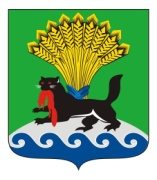 РОССИЙСКАЯ ФЕДЕРАЦИЯИРКУТСКАЯ ОБЛАСТЬИРКУТСКОЕ РАЙОННОЕ МУНИЦИПАЛЬНОЕ ОБРАЗОВАНИЕАДМИНИСТРАЦИЯПОСТАНОВЛЕНИЕот «25» апреля 2022 г.			                                                               	      № 245О внесении   изменений в постановление   администрации Иркутского районного муниципального образования от 20.03.2019 № 131 «Об   утверждении   порядка определения объема и предоставления субсидий некоммерческим организациям, не являющимся государственными (муниципальными) учреждениями, в целях  реализации   мероприятий  по оказанию финансовой поддержки социально ориентированным некоммерческим организациям»В целях приведения правовых актов в соответствие с действующим законодательством, руководствуясь постановлением Правительства Российской Федерации от 05.04.2022 № 590 «О внесении изменений в общие требования к нормативным правовым актам, муниципальным правовым актам, регулирующим предоставление субсидий, в том числе грантов в форме субсидий, юридическим лицам, индивидуальным предпринимателям, а также физическим лицам - производителям товаров, работ, услуг и об особенностях предоставления указанных субсидий и субсидий из федерального бюджета бюджетам субъектов Российской Федерации в 2022 году», ст. ст. 39, 45, 54 Устава Иркутского районного муниципального образования, администрация Иркутского районного муниципального образованияПОСТАНОВЛЯЕТ:1. Внести изменения в Приложение к постановлению администрации Иркутского районного муниципального образования от 20.03.2019 № 131 «Об утверждении порядка определения объема и предоставления субсидий некоммерческим организациям, не являющимся государственными (муниципальными) учреждениями, в целях реализации мероприятий по оказанию финансовой поддержки социально ориентированным некоммерческим организациям» (далее – Порядок, Постановление), изложив раздел 4 Порядка в следующей редакции:«4.Требования об осуществлении контроля за соблюдением порядка и условий предоставления субсидий и ответственности за их нарушение4.1. В целях осуществления оценки бюджетной эффективности финансовой поддержки получателя субсидии, администрация имеет право запрашивать  информацию о   деятельности получателя субсидии. Информация должна быть предоставлена не позднее 5 рабочих дней со дня поступления запроса.4.2. Все документы, связанные с предоставлением субсидии, хранятся в отделе в течение 3 лет.4.3. Соблюдение получателем субсидии порядка и условий предоставления субсидии подлежит проверке Главным распорядителем бюджетных средств и органом муниципального финансового контроля, в том числе в части достижения результатов предоставления субсидии. Согласие получателя субсидии на осуществление таких проверок включается в заключаемое Соглашение. 4.4. В случае нарушения получателем субсидии порядка и условий предоставления субсидии, установленных настоящим Порядком и соглашением, администрация направляет требование получателю субсидии о возврате полученной субсидии. Субсидия подлежит возврату в бюджет Иркутского района в течение 5 банковских дней с момента получения получателем субсидии соответствующего требования.4.5. Обязанность по возврату субсидии в бюджет Иркутского района возникает в следующих случаях: 1) нарушения получателем субсидии порядка и условий предоставления субсидии, предусмотренных настоящим Порядком и соглашением, выявленных по фактам проверок Главным распорядителем бюджетных средств и органом муниципального финансового контроля;2) установления факта недостоверности предоставленных получателем субсидии документов;3) непредставления получателем субсидии отчетности, предусмотренной настоящим Порядком и соглашением;4) недостижения показателей результативности предоставления субсидии при установлении таких показателей.4.6. В случае, если получателем субсидии по состоянию на 31 декабря года предоставления субсидии допущены нарушения обязательств по выполнению показателей результативности использования субсидии, получатель субсидии в срок до 20 мая года, следующего за годом предоставления субсидии, обеспечивает возврат субсидии (части субсидии).».2. Отделу по организации делопроизводства и работе с обращениями граждан организационно-контрольного управления администрации Иркутского районного муниципального образования внести в оригинал Постановления информацию о внесении изменений в правовой акт.3. Опубликовать настоящее постановление в газете «Ангарские огни» и разместить в информационно-телекоммуникационной сети «Интернет» на официальном сайте Иркутского районного муниципального образования www.irkraion.ru.4. Контроль исполнения настоящего постановления возложить на заместителя Мэра – председателя Комитета по социальной политике.Мэр района                                                                                               Л.П. Фролов